       Căn cứ vào kế hoạch tuyển sinh năm học 2022 - 2023, trường THCS Kiêu Kỵ đã thực hiện tuyển sinh lớp 6 năm học 2022 - 2023: 1. Thời gian tuyển sinh: - Ngày 7/7/2022 đến 9/7/2022, CMHS đăng kí trên trang web: tsdaucap.hanoi.gov.vn (các trường hợp đăng kí TS thành công, CMHS in giấy nhập học và nộp cùng hồ sơ dự tuyển). - Từ ngày 13/7/2022 đến hết ngày 18/7/2022, tuyển sinh trực tiếp tại trường THCS Kiêu Kỵ.2. Đối tượng tuyển sinh: HS hoàn thành chương trình Tiểu học (sinh năm 2011) 3. Hồ sơ tuyển sinh:- Phiếu đăng ký dự tuyển vào lớp 6 (theo mẫu) đối với trường hợp tuyển sinh bằng hình thức trực tiếp hoặc in phiếu trên hệ thống đối với trường hợp tuyển sinh bằng hình thức trực tuyến.- Bản sao Giấy khai sinh hợp lệ.- Bản phôtô sổ hộ khẩu, sổ tạm trú (không cần chứng thực, kèm theo bản chính để đối chiếu) hoặc Giấy xác nhận thông tin về cư trú (mẫu CT07 ban hành kèm theo Thông tư số 56/2021/TT-BCA ngày 15/5/2021 của Bộ Công an) hoặc Giấy hẹn đã hoàn thành thủ tục đăng ký thường trú, tạm trú của cơ quan đăng ký cư trú.- Bản chính học bạ Tiểu học hoặc các hồ sơ khác có giá trị thay thế học bạ.- Quyết định cho phép học vượt lớp (nếu có).4. Kết quả tuyển sinh: Tính đến hết ngày 18/7/2022, trường THCS Kiêu Kỵ đã truyển sinh được 255 học sinh.    Chúc các em học sinh lớp 6 có 4 năm học vui tươi, tràn đầy năng lượng, gặt hái được nhiều thành công trên con đường chinh phục tri thức tại mái trường THCS Kiêu Kỵ! Chắc chắn rằng ở ngôi nhà thứ hai THCS Kiêu Kỵ, các em sẽ có những kỉ niệm đẹp về tình bạn bè, thầy cô và mái trường!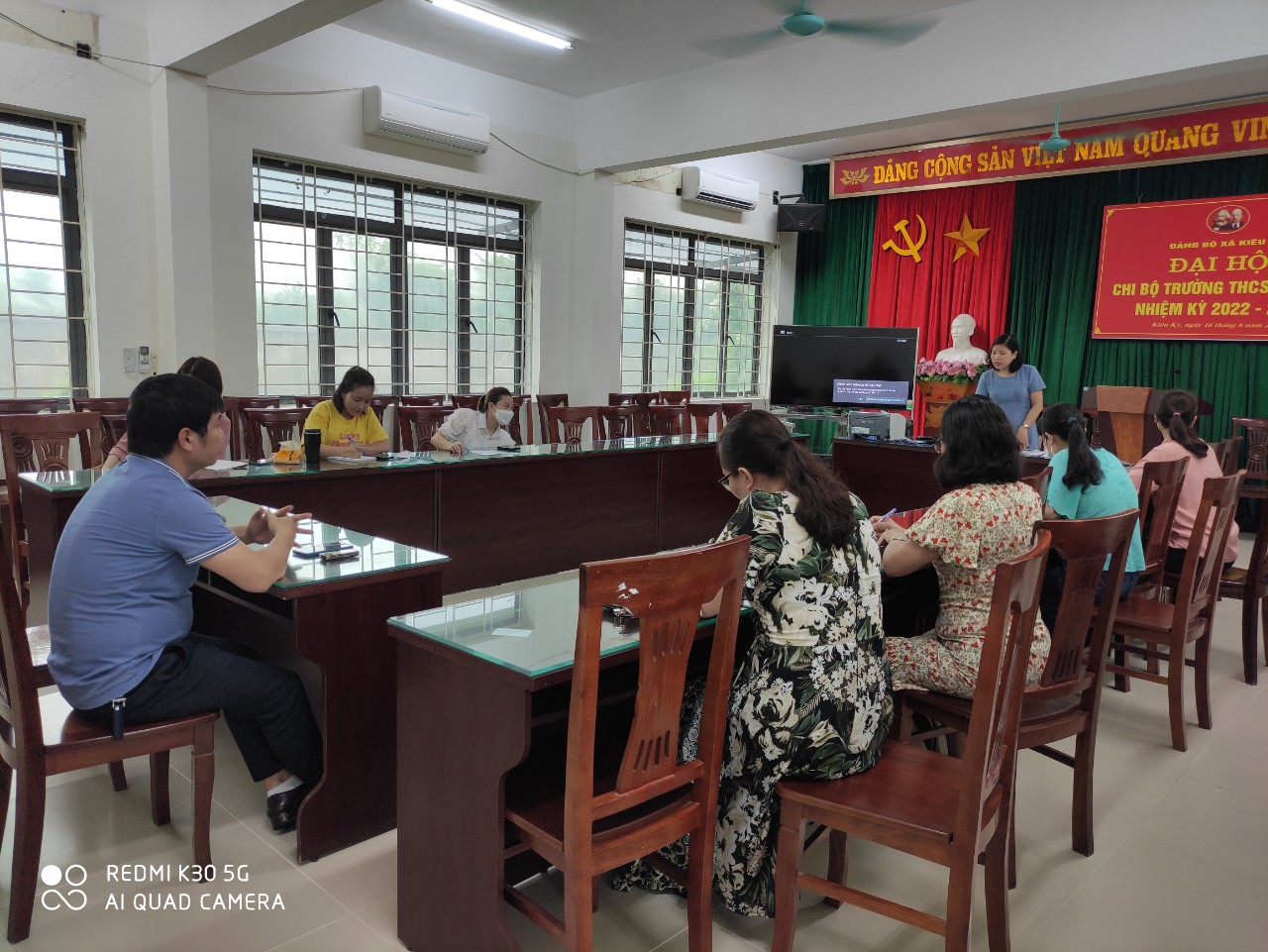 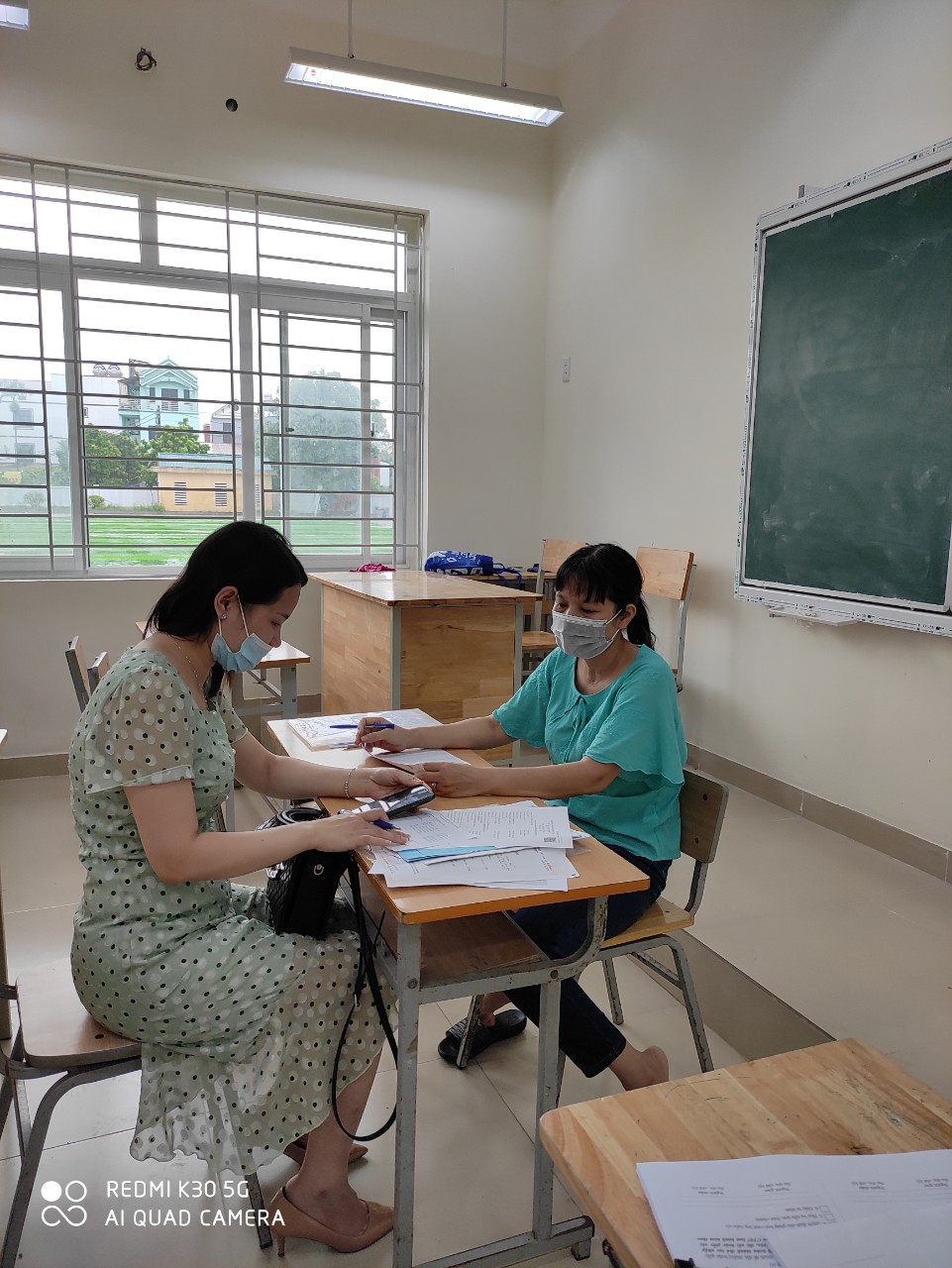 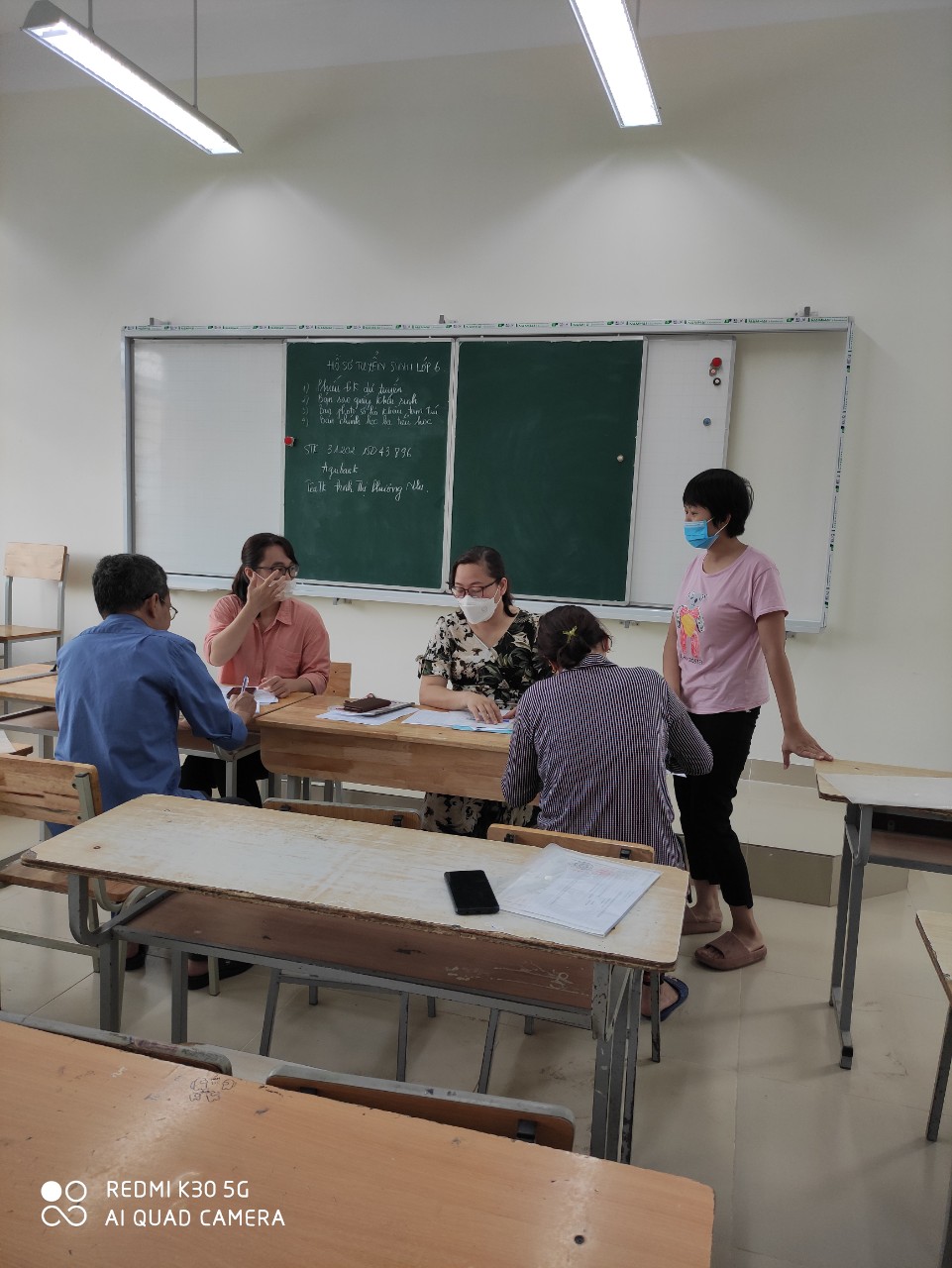 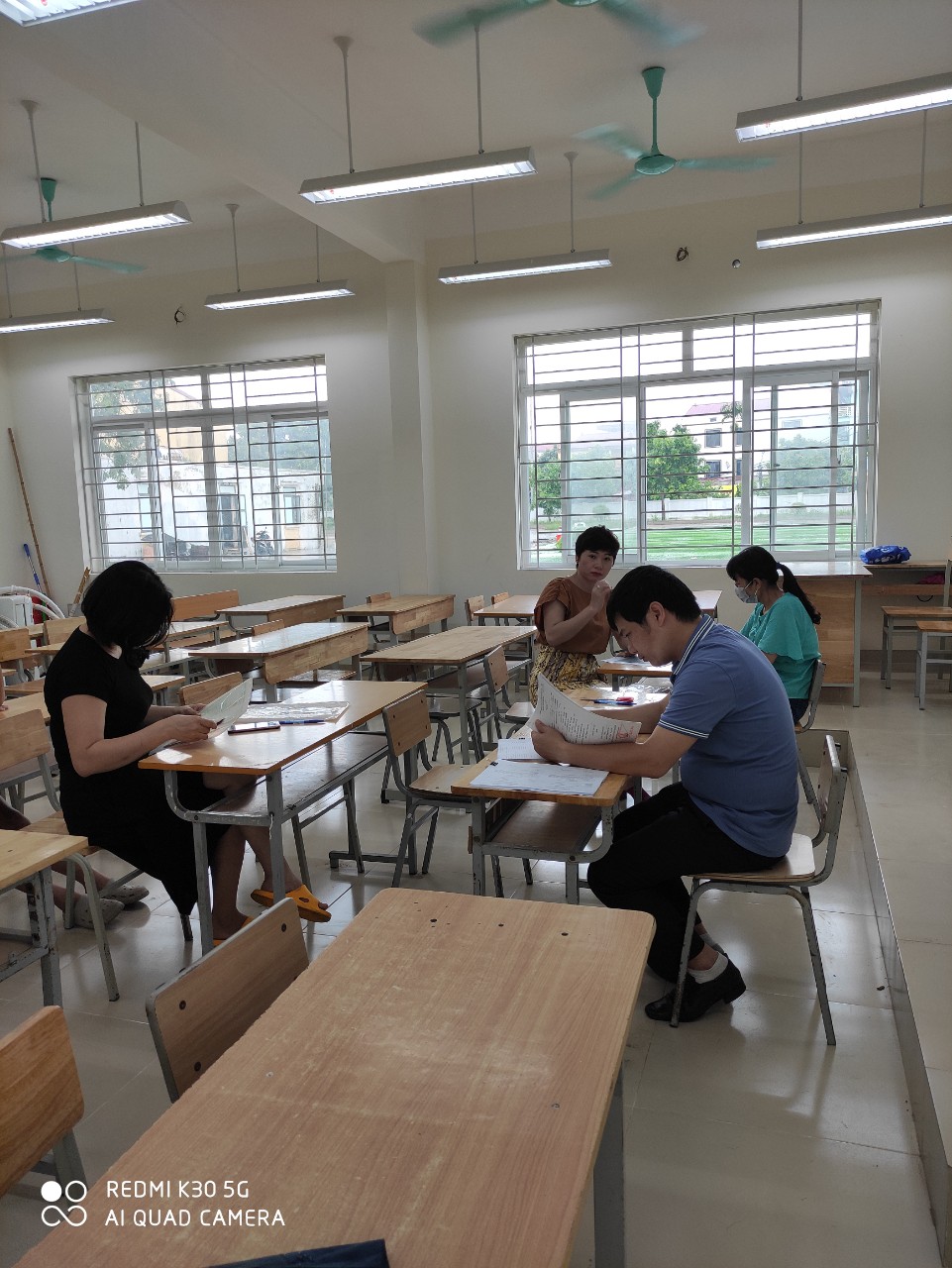 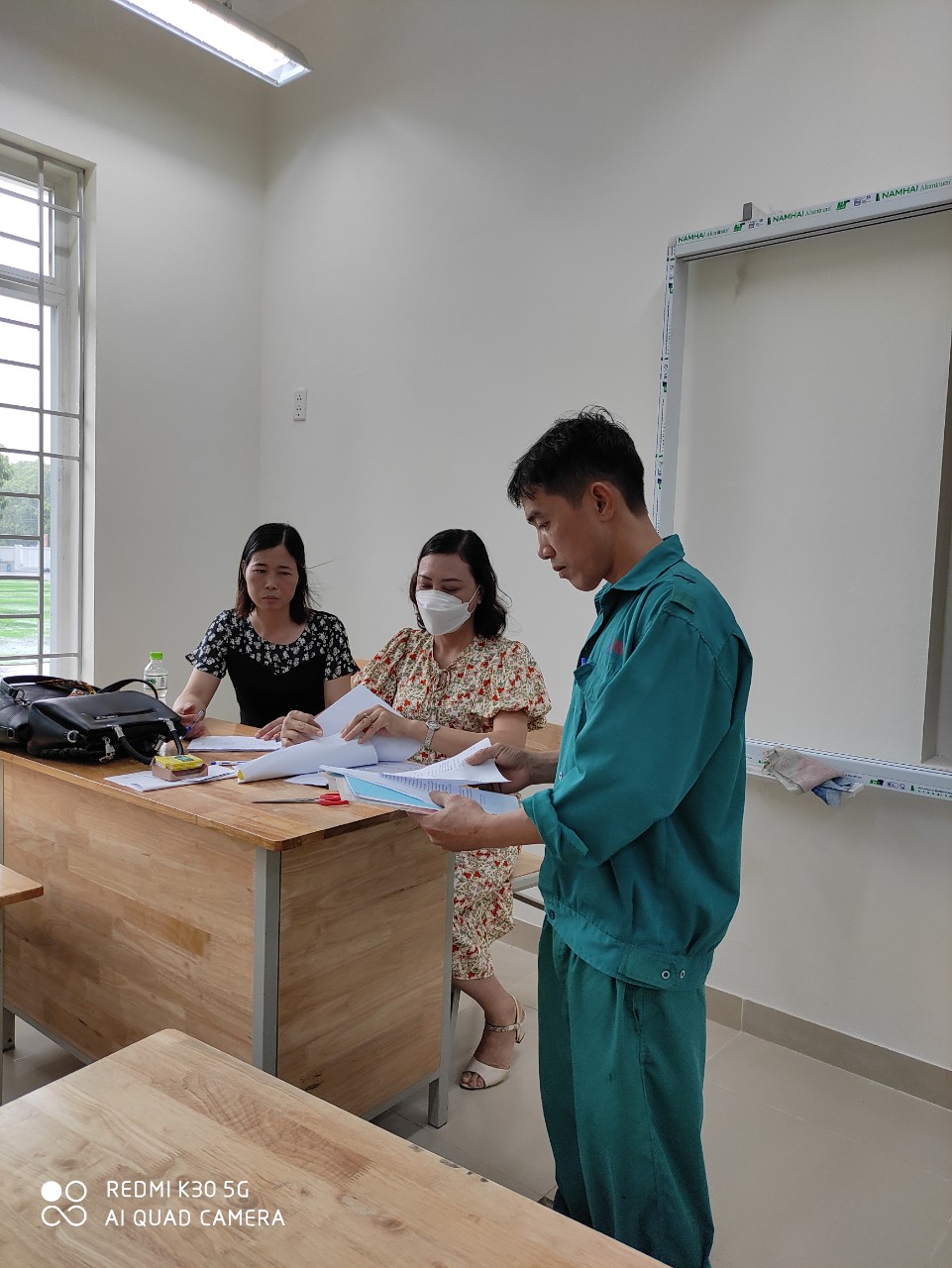 